N°:	 072FECHA: junio 12 del 2017                               				DE: Directores de grupo Transición A, BPARA:    Padres de familia                                				ASUNTO: Circular De la semana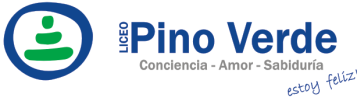 REGISTROISO-BPMCIRCULARAF-RG-13REGISTROISO-BPMCIRCULARVersión 3REGISTROISO-BPMCIRCULARJulio de 2011LESSONSSIGHT WORDSHOMEWORK/ACTIVITIESIMPORTANT NOTESUnit of Inquiry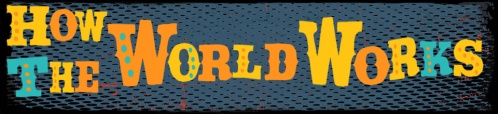 CÓMO FUNCIONA EL PLANETAUna indagación sobre la naturaleza y sus leyes.Idea central: Todos los seres vivos experimentan cambios y pueden tener características propias que les permiten adaptarse.Conceptos: CambioConexiónCausaFor this week:ScienceReview of animal groups and life cycle.Introduction of habitatsL.AReading books about life cyclesPracticing sight wordsFathers day gift cardMathCounting 10 by 10. 
Comparing numbersIHaveAndYouMyIsAanWe TheTheyLikeTakeOfAre ForCan Many Long Queridos padres de familia Teniendo en cuenta que el viernes de la próxima semana los niños salen a vacaciones, deseamos hacer una fiesta de despedida de mitad de año. Por lo tanto, les pedimos el favor que los niños traigan 1 antifaz y algo que quieran compartir con sus compañeros (dulces, mecato, fruta, etc). Por favor tener en cuenta las siguientes fechas para la despedida: Transición A a cargo de la teacher Andrea Sosa: VIERNES Transición B a cargo del teacher Juan David Marulanda: JUEVES Muchas gracias RAZ KIDS Esta semana los niños deben leer el siguiente libro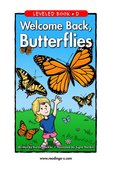 Nivel DRecuerden hacer el proceso de esta manera:Lunes y martes: Escuchar libroMiercoles y jueves:Escuchar y leer VIERNES: READ AT SCHOOL.Fechas para tener en cuenta: Salida a vacaciones:Viernes 16 de junioRegreso a clases:Lunes 17 de JulioEsperamos que disfruten en familia este tiempo de vacaciones.Un abrazo fuerte.  Equipo de Transición Track A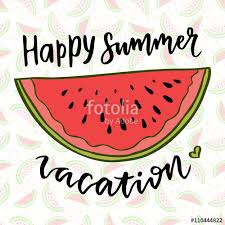 Imágenes tomadas de: https://www.google.com.co/search?q=how+the+world+works+pyp&tbm=isch&tbo=u&source=univ&sa=X&ved=0ahUKEwi5itPqmdnTAhUJ5SYKHcA3BD8QsAQIHw&biw=1093&bih=490#imgrc=4pXINp6dxf9wwM:https://www.google.com.co/search?q=vacations&source=lnms&tbm=isch&sa=X&ved=0ahUKEwisxbKM5bDUAhXE4yYKHdC5AuYQ_AUIBigB&biw=1093&bih=530#q=happy+vacations+clipart&tbm=isch&tbs=rimg:CUb1ZqVLaMdlIjjLrxYob9XLbDlhF0TeU2plarXizcdqO4ou1KRBAk86iBSBOovT1iUtcg099xY0gpJFNxeoPz3xuSoSCcuvFihv1ctsEYI-8yymnnkDKhIJOWEXRN5TamUR1PnxNICZAiEqEglqteLNx2o7ihEUl-wDe4awMCoSCS7UpEECTzqIERLUolTzDLoDKhIJFIE6i9PWJS0RjALUheMrtyIqEglyDT33FjSCkhGjBGawje-VeSoSCUU3F6g_1PfG5ET2Sjo3MMnRv&imgrc=9HjB6ivZXFJDGM: